Learning Targets:I can divide a fraction by a whole or mixed number.I can solve real world problems involving fractions.Mastery Scoring SheetOverall score: __________/9		____________%Learning Target 1: I can divide a fraction by a whole or mixed number.Questions: 1, 3, 4Score: ___________/ 3		Circle:			Met		Did not meetLearning Target 2: I can solve real world problems involving fractions.Questions: 2, 5, 6Score: ___________/ 3		Circle:			Met		Did not meetShort response question: (3 pt. rubric)Score: ___________/ 3Correct	 = 3 pts.		Partially Correct = 1 OR 2 pts.		Incorrect = 0 pts.	Notes:Learning Targets:I can divide a fraction by a whole or mixed number.I can solve real world problems involving fractions.________ 1. Divide: 2/7 ÷ 3?A. 21/2				B. 2/21				C. 1/7				D.  7/1________ 2. Which number sentence correctly represents the word problem, Sylvia worked for 2 1/4 hours.  She earned $54.00 at the end of her shift.  How much money did she earn per hour?Think… unit rate… dollars per hourA. 2 1/4 (54) =		B. 2 1/4 ÷ 54 =		C. 54 ÷ 2 1/4 =		D. 2 1/4 - 6 =________ 3. Divide: 3/4 by 4.A.  3/16 			B. 3/20 			C. 20/3 			D. 16/3 ________ 4. Collin has 2 1/5 pounds of burger meat.  He wants to make 5 burgers.  Each burger must use an equal amount of meat.  How much meat would each burger require? A. 25/11 lbs./burger		B. 55/11 lbs./burger 		C. 11/25 lbs./burger		D. 55 lbs./burger________ 5. Which number sentence correctly represents the word problem:Davevon ran 3 1/2 miles.  Mark ran 1/2 as many miles as Davevon.  How many miles did Mark run?A. 3 1/2  - 1/2  =		B. 1/2  - 3 1/2  =		C. 3 1/2 (1/2 ) =		D. 3 1/2  + 1/2  =________ 6. Which number sentence correctly represents the word problemSkylar ran 4 1/3 miles.  Shamario ran 5 3/4 miles.  How many more miles did Shamario run than Skylar?A. 5 3/4  - 4 1/3 =		B. 4 1/3  - 5 3/4 =		C. 3 1/2  + 4 1/3 =		D. 5 3/4  + 4 1/3 =7. Create a number sentence for the following word problem:Frank has 3/5 of a candy bar left over.  He wants to share 1/3 of the leftover candy bar with his friend, Kelly.  Create a number sentence to represent the word problem: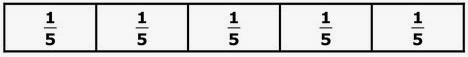 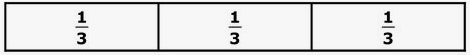 Number sentence: _______________________________________Determine how much of the original candy bar Kelly will receive. Show your work:Answer:_____________________________________Explain in complete sentences how you determined your answer, using your math vocabulary. ____________________________________________________________________________________________________________________________________________________________________________________________________________________________________________________________________________________________________________________________________________________